Благоустройство территории Муниципального образования Муниципальный округ №  65 на 2024 годРазмещение детской площадки по адресу:Туристская ул., д. 28, корп. 1  состояние территории на 05.09.2023 г.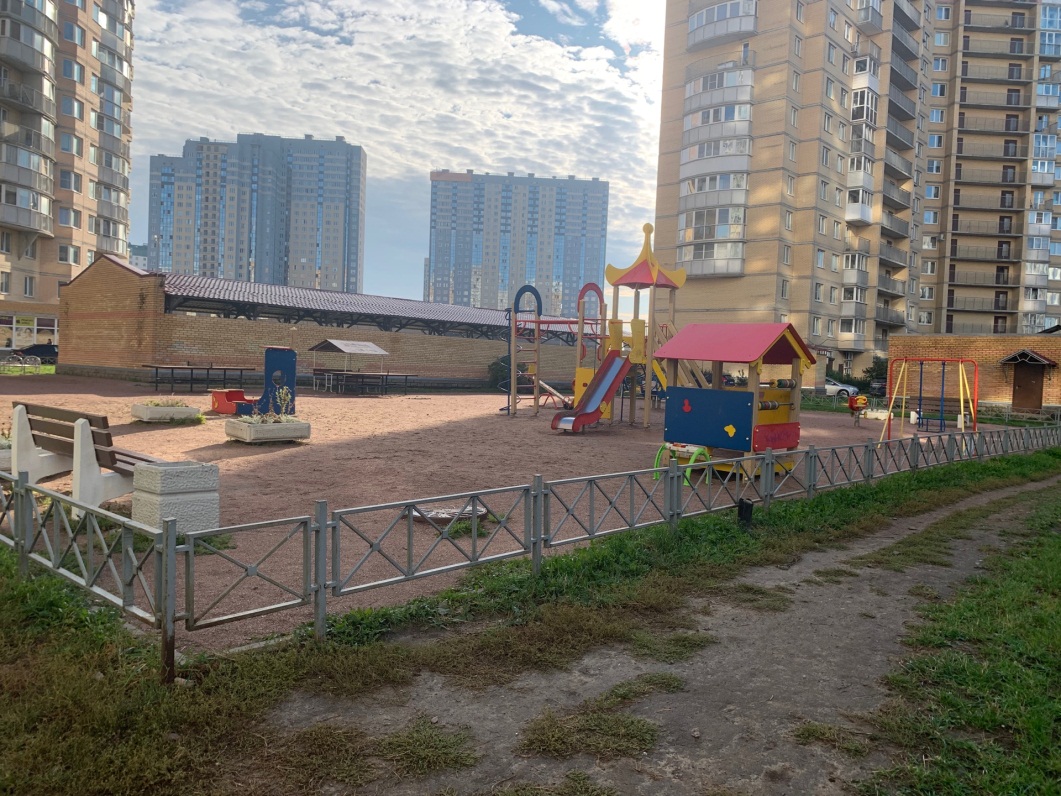 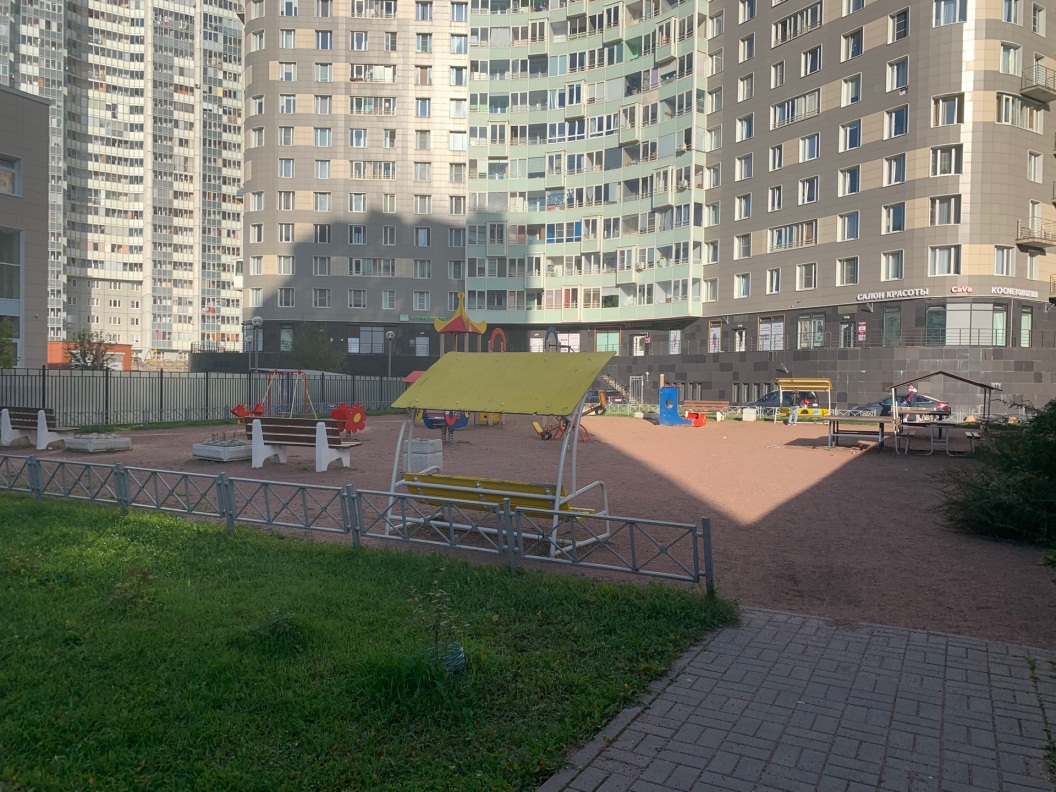 Проект благоустройства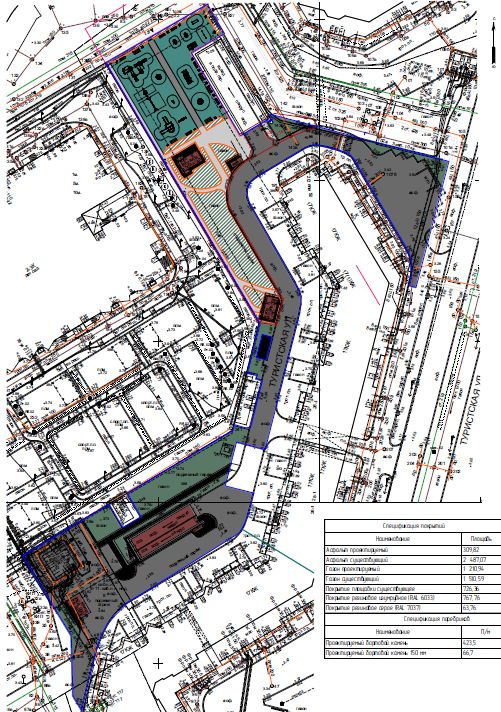 Визуализация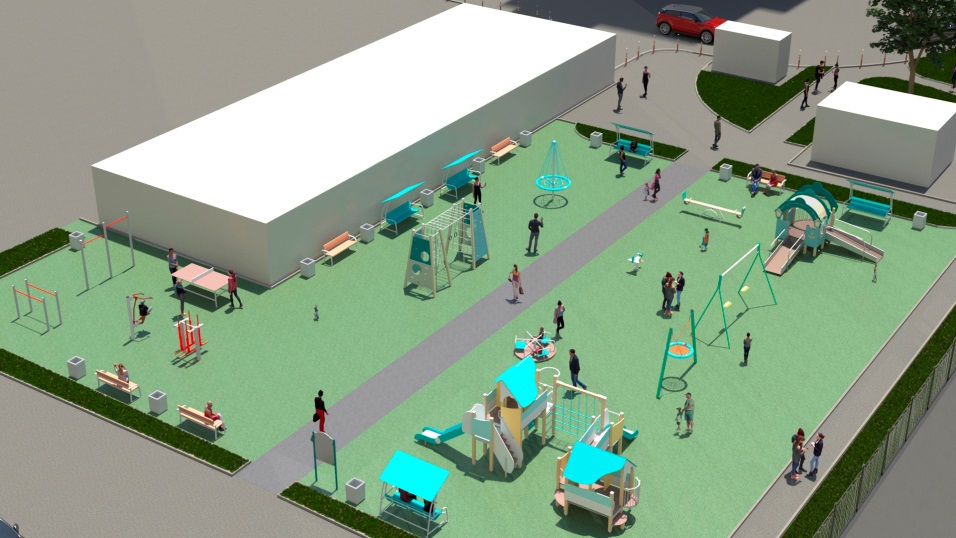 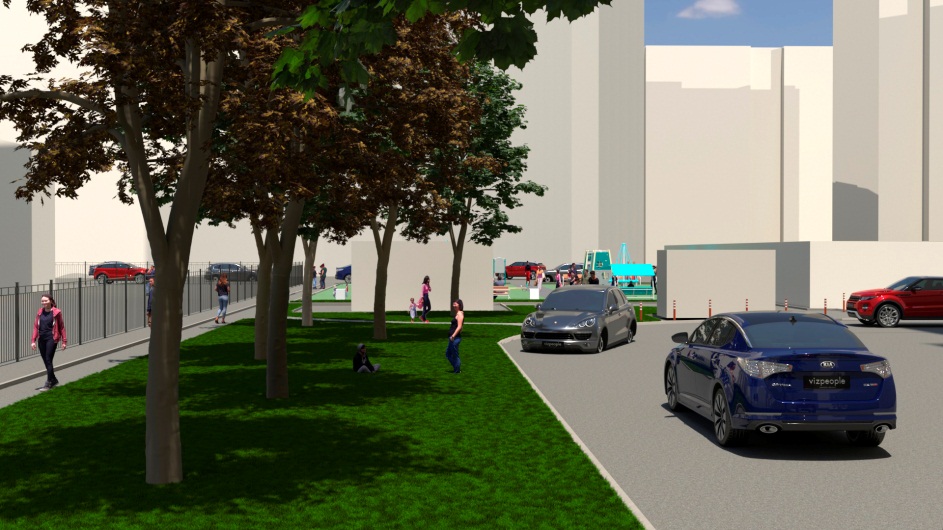 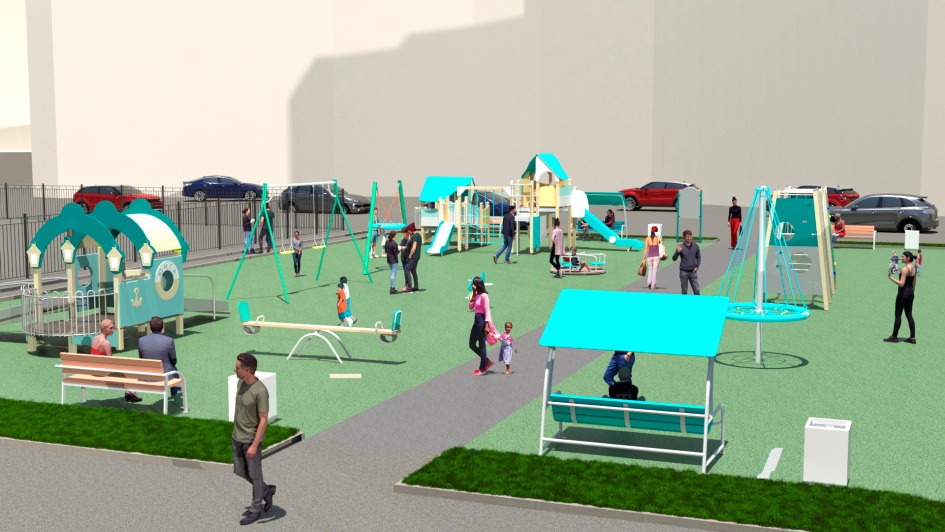 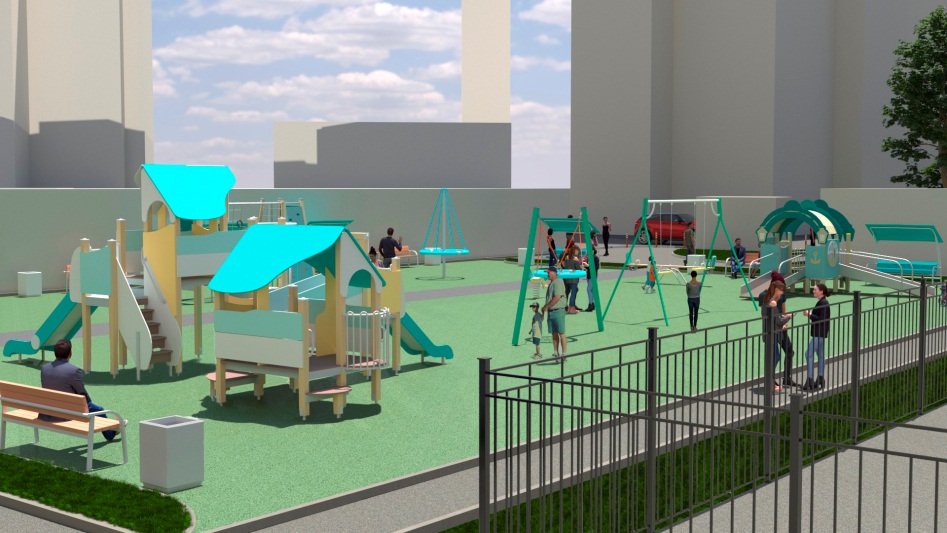 